Gmina PODEGRODZIE pozyskała dofinansowanie w ramach programu ”MALUCH+” – edycja 2021Gmina Podegrodzie otrzymała dofinansowanie ze środków Budżetu Państwa na realizację Resortowego Programu rozwoju instytucji opieki nad dziećmi w wieku do lat 3 ”MALUCH+”– edycja 2021.
Wartość przyznanej dotacji to:24 000,00 zł dla Gminnego Żłobka w BrzeznejDotacja przeznaczona jest na wydatki bieżące, umożliwiające zapewnienie funkcjonowania miejsc opieki nad dziećmi do lat 3 w w/w placówce.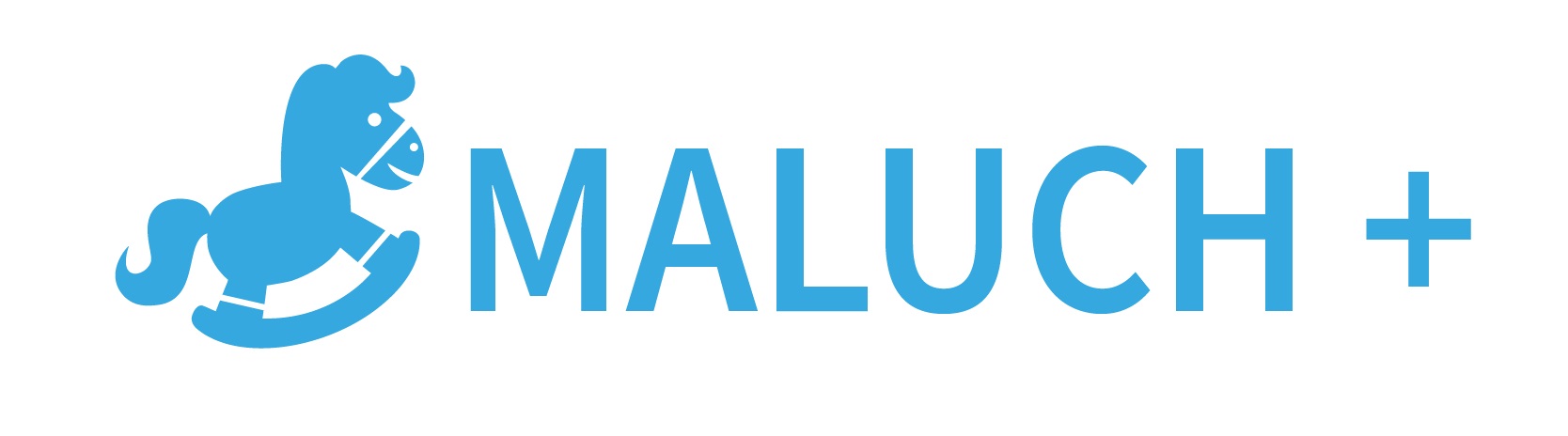 